LES NOUVELLES NUMERIQUES                                                   de DIALOGUE-AUTISMEN° 34 : JANVIER 2018Nous luttons pour le respect des droits des autistesDIALOGUE-AUTISMEFormation, information et rechercheAssociation « loi 1901 », Membre du Conseil d’Administration d’Autisme EuropeMembre affilié d’Autisme France BP 248 45162 OLIVET Cedex Tél/Fax : 02.38.66.34.75 & 06 23 13 15 83 . E-mail : dialogue-autisme@voila.frhttp://www.dialogueautisme.orgBONNE ANNEE 2018Adhérez et faites adhérer à Dialogue-Autisme : nous avons besoin de votre soutien !Adhérer c'est nous permettre de vous défendre, de vous représenter auprès des tutelles, d’Autisme France, d’Autisme Europe, de siéger dans les commissions où se jouent les droits des personnes handicapées et surtout autistes, de nous déplacer pour faire entendre vos demandes.Comme la fondation ORANGE, vous pouvez nous soutenir financièrement : consultez son site  http://www.orange.com/fr_FR/mecenat/fondation/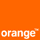 Vous pouvez télécharger le bulletin d’adhésion : www.dialogueautisme.com! ALLEZ VISITER NOTRE NOUVEAU SITE : www.dialogueautisme.com ! En rouge, et en bleu, les immanquables, à lire absolument !DIALOGUE-AUTISMEMALTRAITANCE EN ETABLISSEMENT !Un adolescent autiste, fils d'un de nos adhérents, a été témoin d'un viol par un membre du personnel, dans l'établissement non spécifique autisme où il est "accueilli".Bien sûr, le directeur, interpellé, a dit qu'il pouvait raconter n'importe quoi.La police mène une enquête.Un signalement a été fait au procureur de la république, et l'ARS a été informée.Affaire Classée !BONJOURSOINS DENTAIRES POUR PERSONNES AUTISTES A ORLEANSL’unité d’odontologie est située dans le bâtiment du SAMU sur le site de ’unité est placée sous la responsabilité de madame le docteur GALLAZZINI, chirurgien - dentiste, spécialiste en médecine bucco-dentaire (enfants en bas âge et patients de tous âges porteurs de handicap), assistée du Dr Chollet dans la prise en charge des jeunes enfants. Ce cabinet dentaire est équipé de 4 salles de soins : 1 allouée à cette prise en charge spécifique et 3 dans lesquelles seront soignées toutes les personnes ayant besoin de soins dentaires ou de réhabilitation prothétique. Ouverture du lundi au vendredi de 9h à 16h30. Prise de rendez-vous au : 02 38 74 47 22.L’espace accompagnants du site autisme.gouv.fr est ouvert, ainsi que la nouvelle page vidéothèque.Http://handicap.gouv.fr/HANDICAPHandicap : pourquoi 3 500 enfants n’ont toujours pas accès à l’écolehttp://www.lemonde.fr/societe/article/2017/09/21/handicap-malgre-la-promesse-de-macron-3-500-enfants-sans-auxiliaire-de-vie-scolaire-n-ont-pas-acces-a-l-ecole_5189297_3224.htmlL’école des loupés pour des milliers d’élèves handicapéshttp://www.faire-face.fr/2017/09/18/rentree-problemes-handicap/Établissements pour personnes handicapées : Sophie Cluzel veut «désinstitutionnaliser »http://www.faire-face.fr/2018/01/29/etablissements-personnes-handicapees-sophie-cluzel-veut-desinstitutionnaliser/Budget école 2018 : des efforts pour le handicap ?https://informations.handicap.fr/art-ecole-2018-handicap-853-10220.phpBudget du handicap : la France fait-elle partie des bons élèves européens ?http://www.faire-face.fr/2018/01/30/budget-handicap-france/Droits des personnes handicapées : l’Onu sermonne la Francehttp://www.faire-face.fr/2018/01/22/droits-personnes-handicapees-onu-sermonne-france/L'école inclusive : une priorité nationalehttp://www.education.gouv.fr/cid207/la-scolarisation-des-eleves-en-situation-de-handicap.html#Infographie_L_ecole_inclusive_une_priorite_nationaleDUBOIS, Dominique. La liberté d'aller et venir dans les ESSMS : un droit fondamental pour les personnes accompagnées. Bulletin d'Information du CREAI Bourgogne Franche-Comté, n°360, septembre-octobre 2017http://www.creaibfc.org/uploads/bulletins/archives/2017/360-09-1.pdfObservations préliminaires de la Rapporteuse spéciale sur les droits des personnes handicapées, Mme Catalina Devandas-Aguilar au cours de sa visite en France, du 3 au 13 octobre 2017http://www.ohchr.org/FR/NewsEvents/Pages/DisplayNews.aspx?NewsID=22245&LangID=FSelon la rapporteuse de l’Onu, l’État français doit fermer progressivement tous les établissementshttp://www.faire-face.fr/2017/10/16/etat-francais-fermer-etablissements-onu/ONU : la France doit repenser sa politique handicaphttps://informations.handicap.fr/art-rapport-onu-france-875-10271.phpHandicap : l'experte de l' ONU ne mâche pas ses motshttps://informations.handicap.fr/art-onu-rapport-handicap-853-10261.phpRapport IGAS sur l'AEEH : en général et en détailhttps://blogs.mediapart.fr/jean-vincot/blog/201017/rapport-igas-sur-laeeh-en-general-et-en-detail30 millions pour éviter les départs en Belgiquehttps://informations.handicap.fr/art-budget-secu-places-hebergement-875-10219.phpMaltraitance d'enfants handicapés : le procès d'une lanceuse d'alertehttp://www.liberation.fr/france/2017/09/20/maltraitance-d-enfants-handicapes-le-proces-d-une-lanceuse-d-alerte_1597645Aucune peine requise contre la « lanceuse d’alerte » Céline Boussiéhttp://www.editions-legislatives.fr/content/aucune-peine-requise-contre-la-%C2%AB-lanceuse-d%E2%80%99alerte-%C2%BB-c%C3%A9line-boussi%C3%A9Les victimes de la Dépakine déboutées de certaines de leurs demandes financièreshttp://www.lemonde.fr/securite-sanitaire/article/2017/11/29/les-victimes-de-la-depakine-deboutes-de-certaines-de-leurs-demandes-financieres_5222345_1655380.html#rDQHs5i7iVckUi5t.99Accueil des enfants handicapés aux loisirs : du nouveau ?https://informations.handicap.fr/art-cnaf-loisirs-handicap-853-10284.phpPas de place en ULIS : l’Académie de Créteil condamnée : C’est la toute première jurisprudence en la matière. Il est ainsi reconnu que les services académiques ont une obligation de résultat quant à l’exécution des décisions prises par les MDPH (Maisons Départementales des Personnes Handicapées) en matière d’orientation en ULIS.http://toupi.fr/pas-de-place-en-ulis-lacademie-de-creteil-condamnee/GUICHET, Franck ; LORANT, Cécilia. Participation à la vie sociale des personnes en situation de handicap : les accompagnements hors du domicile réalisés par les services d’aide à la personne. Handéo : rapport final d’étude, octobre 2017. 129p.https://drive.google.com/file/d/0B2Kq4Z57trSpbEdxQjlMMWVMdVE/viewL'IGAS met en ligne son rapport sur l'évaluation de l’allocation d’éducation de l’enfant handicapé (AEEH) ; D. Corlay, J. Emmanuelli, H. Bedel-Tual, D. Bourdet, P. Mallet, F. Maury et D. Roussarie. Évaluation de l’allocation d’éducation de l’enfant handicapé (AEEH). Paris : IGAS, octobre 2016.http://www.igas.gouv.fr/spip.php?article625Le Haut Conseil de la famille, de l’enfance et de l’âge saisi sur l’accueil de l’enfant en situation de handicap de 0 à 6 ans par la ministre des Solidarités et de la Santé et la secrétaire d’Etat auprès du Premier ministre chargée des personnes handicapéeshttp://solidarites-sante.gouv.fr/actualites/presse/communiques-de-presse/article/accueil-de-l-enfant-en-situation-de-handicap-de-0-a-6-ans-agnes-buzyn-et-sophiePonction de 100 millions sur les réserves CNSA: réactions !https://informations.handicap.fr/art-cnsa-ponction-colere-853-10363.phpAutismE et SCIENCESPEREZ REPETTO, Lucia. Étude longitudinale sur les habiletés sensorielles des enfants ayant un trouble du spectre de l’autisme. Mémoire présenté à la Faculté de médecine et des sciences de la santé en vue de l’obtention du grade de maitre ès sciences (M. Sc.) en sciences de la santé. Sherbrook (Québec) : université de Sherbrook, mai 2017. 110 p.http://savoirs.usherbrooke.ca/bitstream/handle/11143/10649/Perez_Repetto_Lucia_MSc_2017.pdf?sequence=1&isAllowed=yCOURCHESNE, Valérie. Évaluation de l’intelligence des enfants autistes à l’âge préscolaire et scolaire. Université de Montréal : Département de psychologie, Thèse, novembre 2016. https://papyrus.bib.umontreal.ca/xmlui/handle/1866/19047L'évaluation du programme Prevent-Teach-Reinforce pour réduire les comportements problématiques en contexte familial chez les enfants ayant un trouble du spectre de l'autismehttps://papyrus.bib.umontreal.ca/xmlui/handle/1866/19044La prévalence de l'autisme aux États-Unis reste stable, suivant de nouvelles donnéeshttps://blogs.mediapart.fr/jean-vincot/blog/080118/la-prevalence-de-lautisme-aux-etats-unis-reste-stable-suivant-de-nouvelles-donneesPrévalence du trouble du spectre autistique chez les enfants et les adolescents américains, 2014-2016.  Xu G 1 , Strathearn L 2 , Liu B 1 , Bao W   JAMA. 2018 2 janvier; 319 (1): 81-82. doi: 10.1001 / jama.2017.17812.https://www.ncbi.nlm.nih.gov/pubmed/29297068Les taux d'autisme aux USA expliquéshttps://spectrumnews.org/news/autism-rates-united-states-explained/https://blogs.mediapart.fr/jean-vincot/blog/080118/les-taux-dautisme-aux-usa-expliquesMATTEAU, Suzie, BEAULIEU, Yves, HAMEL, Geneviève, ROBIN, Guillaume, BEAUPRÉ, Cynthia, (2017), CIUSSS de la Mauricie-et-Centre-du-Québec – Portrait des comportements sexuels chez les personnes présentant une déficience intellectuelle (DI) ou un trouble du spectre de l’autisme (TSA) : pour une meilleure compréhension. Trois-Rivières (Canada), Collections de l’Institut universitaire en déficience intellectuelle et en trouble du spectre de l’autisme, 14 pageshttp://www.rechercheiuditsa.ca/file/guide-soutien-portrait-comportements-sexuels-di-tsa-2017_vf.pdfArgumedes Charles, Malena. L'évaluation du programme Prevent-Teach-Reinforce pour réduire les comportements problématiques en contexte familial chez les enfants ayant un trouble du spectre de l'autisme. Thèse présentée en vue de l’obtention du grade Philosophiae Doctor (Ph.D.) en psychoéducatio. Montréal : Université de Montréal, avril 2017https://papyrus.bib.umontreal.ca/xmlui/handle/1866/19044Fatoumata Binta Diallo, Louis Rochette, Éric Pelletier. Surveillance du trouble du spectre de l’autisme au Québec. Montréal : Institut National de Santé Publique du Québec, octobre 2017 https://www.inspq.qc.ca/sites/default/files/publications/2310_surveillance_trouble_spectre_autisme.pdfBELLEY, Stéphanie. Les effets de l’accompagnement du technicien en éducation spécialisée sur les interactions sociales d’un élève présentant un trouble du spectre autistique au préscolaire. Québec (Canada) : Mémoire de Maîtrise en psychopédagogie – adaptation scolaire, Maître ès arts (M.A.), 2017.http://scholar.google.fr/scholar_url?url=http://theses.ulaval.ca/archimede/fichiers/33564/33564.pdf&hl=fr&sa=X&scisig=AAGBfm2IgyviY7dt6MnXFVfpi_sqJz1asA&nossl=1&oi=scholaralrtSur le Spectre, magazine réalisé par le groupe de recherche en neurosciences cognitives de l'autisme de Montréal- Quand les enfants autistes lisent avant de parler - Alexia Ostrolenk- Laisse-moi te parler de ce qui m’intéresse: description des intérêts intenses dans l’autisme. Fabienne Samson et Laurent Mottron- L’attention en autisme: un survol des travaux du groupe d’Anna Remington - Dominique Girard et Éliane Danis- Avoir un autre enfant? Quelles sont les probabilités qu’il soit autiste? - Chantal Caron et Ghitza Thermidor- Boite à outils pour les parents: Inscription scolaire de votre enfant - Martine Dansereau et Ghitza Thermidorhttp://grouperechercheautismemontreal.ca/Magazine.aspxCHAUVEAU, Nadeige. Habiletés éducatives et gestes professionnels d’ajustement d’un Auxiliaire de vie scolaire accompagnant un élève autiste : étude de cas. Laboratoire Gestepro, Université de Provence, 2011.http://tfe.revues.org/1528MARLEAU, Brigitte. Examen préliminaire d’une formation interactive en ligne pour enseigner aux parents d’enfants ayant un TSA ou une DI, les fonctions d’identification d’un comportement, les sélections d’intervention fonctionnelle et examiner leur appréciation vis-à-vis cette formation pour les soutenir dans la réduction de comportements problématiques. Université de Montréal : Faculté des arts et des sciences en vue de l'obtention du grade de maîtrise en sciences (M.Sc.) en psychoéducation option mémoire de recherche, juin 2017.https://papyrus.bib.umontreal.ca/xmlui/handle/1866/19389LUISIER, Anne-Claude. Perception visuelle et olfactive chez les enfants avec un trouble du spectre de l'autisme : implications sur l'acceptation des aliments. Université de Fribourg, Thèse de Doctorat, 2017. 218p.http://doc.rero.ch/record/305002Surveillance du trouble du spectre de l’autisme au Québechttps://www.inspq.qc.ca/publications/2310AUTISME : Les promesses de la NitroSynapsinehttps://www.santelog.com/actualites/autisme-les-promesses-de-la-nitrosynapsineUne révision de données confirme la prédominance génétique dans le risque d’autismehttps://blogs.mediapart.fr/jean-vincot/blog/301017/une-revision-de-donnees-confirme-la-predominance-genetique-dans-le-risque-d-autismeMultiple Behavior Phenotypes of the Fragile-X Syndrome Mouse Model Respond to Chronic Inhibition of Phosphodiesterase-4D (PDE4D)https://www.nature.com/articles/s41598-017-15028-xAUTISMEDes plans « autisme » peu efficaces selon la Cour des compteshttp://www.faire-face.fr/2018/01/29/des-plans-autisme-peu-efficaces-selon-la-cour-des-comptes/4e plan autisme: concertation lancée sous haute surveillancehttps://informations.handicap.fr/art-autisme-plan-comite-853-10155.phpL’Etat à nouveau condamné pour défaut de place en SESSAD pour un enfant autistehttp://toupi.fr/letat-a-nouveau-condamne-pour-defaut-de-place-en-sessad-pour-un-enfant-autiste/Les besoins d’étayage en aides humaines pour les familles de jeunes autisteshttp://www.tcap-loisirs.info/2017/09/handeoscope-besoins-detayage-aides-humaines-familles-de-jeunes-autistes/Autisme : où sont les AVS promis par Macron ?http://www.leparisien.fr/societe/autisme-ou-sont-les-avs-promis-par-macron-23-09-2017-7280136.phpQuatre mois après la grève de la faim, toujours pas de solution pour Romainhttp://www.faire-face.fr/2017/10/20/greve-faim-solution-romain/22 mars – Conférence de presse – rapport GAUTENAhttp://autisme-ge.ch/22-mars-conference-de-presse-rapport-gautena/INTERVIEW. Pour le généticien Thomas Bourgeron, spécialiste de l'autisme, un enfant sur 10 est touché par des troubles du neuro-développement.http://www.lepoint.fr/editos-du-point/anne-jeanblanc/neurologie-les-pouvoirs-publics-se-preoccupent-plus-des-personnes-agees-que-des-jeunes-05-10-2017-2162338_57.phpUn nouvel outil permet un diagnostic rapide chez les adultes autisteshttps://blogs.mediapart.fr/jean-vincot/blog/050118/un-nouvel-outil-permet-un-diagnostic-rapide-chez-les-adultes-autistesRisques de suicide chez les personnes autisteshttps://blogs.mediapart.fr/jean-vincot/blog/301017/risques-de-suicide-chez-les-personnes-autistesMortalité précoce des personnes autisteshttps://blogs.mediapart.fr/jean-vincot/blog/261017/mortalite-precoce-des-personnes-autistesHandicap à l'école : le nouveau plan du gouvernement : La secrétaire d'Etat chargée des personnes handicapées, Sophie Cluzel, a fait plusieurs annonces ce lundi matin, qui ne semblent pas à la hauteur des besoins.http://www.liberation.fr/france/2017/12/04/handicap-a-l-ecole-le-nouveau-plan-du-gouvernement_1614330Mères autistes et signalement : état des lieux ; le point de vue du Dr Sonié, sur le site de l'Association francophone de femmes autisteshttps://femmesautistesfrancophones.com/2017/10/12/meres-autistes-et-signalement-abusif-etat-des-lieux/Le Chemin vers l’inclusion, 3ème épisode de la série « Enfants autistes : bienvenue à l’école ! » réalisée par Sophie Robert est accessible en ligneLe Chemin vers l'inclusion est le troisième opus de la série pédagogique 'Enfants autistes bienvenue à l'école". Destiné à l'information, et la formation des enseignants et personnels de l'Education Nationale, il explore à l'aide de témoignages et d'exemples in situ le dispositif (UEMA, Ulis école, Ulis collège) mis en place par l'Education Nationale pour favoriser le chemin vers l'inclusion d'élèves avec autisme qui ne peuvent être d'emblée placés à 100% en milieu ordinaire, afin de préparer au mieux leur inclusion.https://www.dailymotion.com/video/x672eenHôpital Pinel : Thierry, papa d'un patient autiste, témoignehttps://france3-regions.francetvinfo.fr/hauts-de-france/somme/amiens/hopital-pinel-thierry-papa-patient-autiste-temoigne-1378401.htmlJustice : 100 000 € pour la famille d’un enfant handicapé resté cinq ans sans prise en chargehttp://www.faire-face.fr/2017/11/24/justice-enfant-handicape/Orsay : l’Etat condamné pour n’avoir pas fourni d’auxiliaire de vie scolaire à Erwannhttp://www.leparisien.fr/orsay-91400/orsay-l-etat-condamne-pour-n-avoir-pas-fourni-d-auxiliaire-de-vie-scolaire-a-erwann-16-11-2017-7397271.php5 000 € d’indemnisation du préjudice moral pour un élève handicapé sans AVShttp://www.faire-face.fr/2017/11/20/prejudice-avs/Une maman face aux juges pour défaut de soinhttps://informations.handicap.fr/art-defaut-soins-enfants-handicapes-853-10328.phpA Montpellier, la maman d'un enfant autiste attaque l'Étathttp://www.midilibre.fr/2017/11/22/a-montpellier-la-maman-d-un-enfant-autiste-attaque-l-etat,1592121.phpAUTISME EUROPEAutisme-Europe donne une formation sur la communication facile-à-lire avec Inclusion Europehttp://www.autismeurope.org/fr/blog/2018/01/18/autisme-europe-donne-une-formation-sur-la-communication-facile-a-lire-avec-inclusion-europe/Des délégations de personnes handicapées de toute l’Europe célèbrent la diversité et l’inclusion socialehttp://www.autismeurope.org/fr/blog/2017/12/05/des-delegations-de-personnes-handicapees-de-toute-l-europe-celebrent-ensemble-la-diversite-et-l-inclusion-sociale/« Les femmes devraient avoir entièrement le contrôle de leurs droits liés à la reproduction »http://www.autismeurope.org/fr/blog/2017/12/05/les-femmes-devraient-d-avoir-entierement-le-controle-de-leurs-droits-lies-a-la-reproduction/Le vice-président d’AE appelle à un programme Erasmus plus accessiblehttp://www.autismeurope.org/fr/blog/2017/12/04/le-vice-president-d-autisme-europe-appelle-a-un-programme-erasmus-plus-accessible/AE coopère avec le Conseil de l’UE pour sensibiliser à l’autisme et l’emploihttp://www.autismeurope.org/fr/blog/2017/12/04/autisme-europe-coopere-avec-le-conseil-de-lue-pour-sensibiliser-a-lautisme-et-lemploi/« En Europe, 80% des soins sont dispensés par les familles »http://www.autismeurope.org/fr/blog/2017/12/01/en-europe-80-des-soins-sont-dispenses-par-les-familles/Partager les bonnes pratiques et améliorer l’inclusion et l’accès à l’éducation en Europehttp://www.autismeurope.org/fr/blog/2017/11/24/partager-les-bonnes-pratiques-et-ameliorer-linclusion-et-lacces-a-leducation-en-europe/Un représentant du gouvernement espagnol participe au Conseil d’Administration d’AEhttp://www.autismeurope.org/fr/blog/2017/10/25/le-conseil-dadministration-dae-se-reunit-a-madrid-et-compte-un-representant-du-gouvernement-espagnol-parmi-ses-intervenants/Le FEPH compte à présent deux autoreprésentants autistes au sein de ses comitéshttp://www.autismeurope.org/fr/blog/2017/09/27/le-feph-compte-a-present-deux-auto-representants-autistes-au-sein-de-ses-comites/L’importance d’investir dans le soutien à l’indépendance des personnes handicapéeshttp://www.autismeurope.org/fr/blog/2017/09/27/l-importance-d-investir-dans-le-soutien-a-l-independance-des-personnes-handicapees/AUTISME FranceÉvaluation de la politique en direction des personnes Présentant des troubles du spectre de l’autismeFORMATIONS, COLLOQUES, CONGRESMontessori, neurosciences et apprentissages - Outils, ateliers, savoirs et savoir-faire, formation organisée par ANAE à Paris (30 rue de Turbigo – 75003 Paris) Les 24, 25, 26 janvier 2018,  Les 26, 27, 28 février 2018, 14, 15, 16 novembre 2018Tarifs : Etablissement : 770 € - Individuel et ANDPC : 695 € - Individuel abonné à la revue : 630 €  Renseignements / Inscriptions : Aude Bioche au 06 63 61 85 22http://www.anae-formations.com/Montessori-neurosciences-et-apprentissages-Outils-methodes-savoirs-et-savoir-591.htmlSur le site Enfant différent :Ce qu’il faut savoir sur le dossier MDPH (le dossier, le projet de vie, le certificat médial, le suivi du dossier, les décisions et notifications), écrit par l’Association Une souris verte : http://www.enfant-different.org/mdph/dossier-mdphSur le site spectre de l’autisme, Supports à pictogrammes pour routines quotidienneshttp://spectredelautisme.com/materiel-imprimable/supports-pour-routines-quotidiennes/Sur le blog de Dix mois,  Le roi du bon comportement : fiches pour la gestion du comportement à téléchargerhttp://www.dixmois.fr/le-roi-du-bon-comportement-a47972656/La roue des émotions : un outil d’intelligence émotionnelle et de non-violence pour les enfantshttp://apprendreaeduquer.fr/roue-des-emotions-enfants/Sur le blog "Je suis un As" : Comment agir sur les stéréotypies tout en améliorant la qualité de vie de votre enfanthttps://www.jesuis1as.com/comment-agir-sur-les-stereotypies-tout-en-ameliorant-la-qualite-de-vie-de-votre-enfant/NOUVEAUTES« La carpe », l’autisme autrement ; « La carpe » est un roman narré par un enfant autiste qui découvre un monde parallèle. C’est à la fois un livre d’aventure et de formation avec une dimension philosophique et une réflexion sociale à la portée d’un large public.http://www.autismeurope.org/fr/publications-d-autisme-europe/newsletter-2/bulletin-66-2016/la-carpe-l-autisme-autrement.htmlLES SITES UTILESGuide pour mieux accompagner et prendre en compte les Troubles du Spectre de l'Autisme (TSA)https://drive.google.com/file/d/12J1KzrK31TbfQ0UTEip3NrVvPJg1qc_l/viewVêtements et Autisme – Les difficultés rencontrées avec les vêtements par Aurélien D’Ignazio. 6 novembre 2017.http://www.psychomotricien-liberal.com/2017/11/06/difficulte-autistes-avec-vetements/Des ressources sur le site de Delphine Dechambre, ergothérapeute :http://delphinedechambre.fr/?p=641http://delphinedechambre.fr/?p=533Séquences d’aide à l’autonomie pour les personnes autistes, mises en ligne par l’Association Désir d'AILES (http://www.desir-dailes.org/) : - S’habiller en fonction de la météo : https://www.youtube.com/watch?v=IHJbw3X0V60- Emploi du temps : https://www.youtube.com/watch?v=qh3TQLkh61o- Habiller la poupée : https://www.youtube.com/watch?v=XLiULJ2oVyc- Le thermomètre : https://www.youtube.com/watch?v=NGDvaqQlxdQ - Train de la semaine : https://www.youtube.com/watch?v=LxhRurW1fEM De nombreuses ressources à découvrir dans la boîte à outils de l’association Désir d’AILES http://www.desir-dailes.org/outils-educatifs Comprendre les signaux sensoriels de votre enfanthttps://www.autisme.ch/autisme/autisme-pratique/aspects-sensorielsPour que le repas devienne une partie de plaisir !http://autisme-alimentation.fr/Tutoriels d’applicationshttp://www.cra-rhone-alpes.org/spip.php?rubrique239L’entreprise SwiftKey lance un clavier pour les personnes atteintes d’autisme En savoir plus sur http://www.phonandroid.com/swiftkey-symbols-clavier-pour-personnesatteintes-autisme.htmlABA : Vous trouverez dans cette rubrique divers documents à télécharger, des feuilles de travail, de cotation, etc.http://www.ba-eservice.info/#!tlchargements/c1dt0Guide de l'accessibilitéhttp://www.guide-de-l-accessibilite.org/“Applications-Autisme.com est une plateforme collaborative, lieu d’échanges et de partage, qui permet aux accompagnants et parents de personnes avec autisme de trouver les applications adaptées ”http://www.fondationorange.com/applications-autisme-comAFD : http://www.autismediffusion.com/Nouveauté AFD : http://www.autismediffusion.com/PBSCCatalog.asp ?ItmID=4278918EDI Formation : http://autismeformation.free.fr/Autisme Europe : http://www.autismeurope.org/INS-HEA : http://www.inshea.fr/Scolarité partenariat : http://scolaritepartenariat.chez-alice.fr/Autisme-France : http://autisme.france.free.fr/EGALITED : http://www.egalited.org/ARAPI :  arapi-autisme.orgAPIPA: http://www.asperger-integration.com/le-coin-des-aspies.htmlCollectif Autisme : http://www.collectif-autisme.org/scolarisation-education.htmlAutisme Information Science : blog d'information et de nouvelles scientifiques sur l'autismehttp://autisme-info.blogspot.fr/Une nouvelle chaine en ligne sur l’autisme recherche du contenuhttp://www.autismeurope.org/fr/publications-d-autisme-europe/newsletter-2/bulletin-55-2014-2/une-nouvelle-chaine-en-ligne-sur-l-autisme-recherche-du-contenu.htmlSite internet pour mieux connaître les applications disponibles pour personnes avec autismehttp://www.autismeurope.org/fr/publications-d-autisme-europe/newsletter-2/bulletin-55-2014-2/site-internet-pour-mieux-connaitre-les-applications-disponibles-pour-personnes-avec-autisme.htmlPRATIQUES, Materiels, magasinsDes activités Montessori proposée par Céline Alvarez sur son blog : fiches pratiques, vidéos autour des mathématiques, de la musique, de la lecture en suivant la pédagogie Montessori https://lamaternelledesenfants.wordpress.com/Les 10 applications Android pour améliorer le bien-être des enfants avec autisme :http://www.android-mt.com/news/applications-android-autisme-selec-31307Boîte à conseils pour les parents d’enfants ayant un trouble du spectre de l’autisme :https://papyrus.bib.umontreal.ca/xmlui/bitstream/handle/1866/10951/Livret1.pdfComment être un super copain sur le site d’Olivier Bourgueilhttp://www.aba-sd.info/application-des-prtNouveautés d’octobre 2014 du même site : grilles d’analyse fonctionnellehttp://www.aba-sd.info/analyses-fonctionnelles#grillesRessources pour les parentshttp://melaniebrunelle.ca/ressources-diverses/pour-les-parents/Description du spectre autistiquehttp://aqnp.ca/documentation/developpemental/le-spectre-autistique/Description du programme TEACCHhttp://www.agirpourlautisme.com/teacch?fb_action_ids=792089460850014&fb_action_types=og.likes&fb_source=other_multiline&action_object_map=%5B429145350565350%5D&action_type_map=%5B%22og.likes%22%5D&action_ref_map=%5B%5DBulletin électronique du CCC OCTOBRE 2014http://www.autismecentraal.be/docs/Bulletin_electronique/bulletin_electronique_octobre_2014(1).pdfJeux vidéo éducatifs en vue d’aider les personnes avec autisme à développer leurs aptitudes clé –TELECHARGEMENT GRATUIThttp://www.autismeurope.org/fr/publications-d-autisme-europe/newsletter-2/bulletin-55-2014-2/jeux-video-educatifs-en-vue-d-aider-les-personnes-avec-autisme-a-developper-leurs-aptitudes-cle-tele.htmlComment aider des enfants autistes avec les nouvelles technos ?http://www.educavox.fr/innovation/technologies/Comment-aider-des-enfants-autisteshttp://www.hoptoys.fr/Autisme-troubles-du-developpement-et-du-comportement-c-296_301.htmlBrainPOP Français est un site éducatif animé qui propose plusieurs centaines de films d'animation conformes aux programmes officiels et regroupés dans les catégories suivantes, http://www.brainpop.fr/support/about/http://www.stickerkid.com/fr/accessoires.htmlQuelques pictogrammes à utiliser pour le PECS, si vous êtes formés à cette méthode, classés par rubriques.http://www.senscommun.org/pictogrammes.htmlMatériels pédagogiques pour sensibiliser à l'autisme à l'école, classés par niveaux préscolaire, primaire et secondaire Sélection réalisée par  québécoise de l'autisme http://www.autisme.qc.ca/TED/la-boite-a-outils/intervention-education/sensibilisation-a-lecole.htmlNouveau répertoire en ligne d’applications pour l’autismehttp://www.autismeurope.org/fr/publications-d-autisme-europe/newsletter-2/bulletin-54/nouveau-repertoire-en-ligne-d-applications-pour-l-autisme.htmlConsulter le répertoire en lignehttp://www.autismspeaks.org/autism-appsOù ai-je mal ? Autisme Handicap Troubles de la communicationApplication pour Ipad et Androidhttp://www.informatique-education.fr/fr/catalogue/id-51-application-pour-tablettes-android-et-ipadDes outils pour travailler sur les émotions :http://enseignant-ados-autistes.over-blog.com/pages/Des_outils_pour_travailler_sur_les_emotions-4599314.htmlPictogrammes pour la classehttp://www.spsressources.ch/wordpress/?page_id=4154Nouvelle publication : Troubles de l’alimentation et handicap mental sévère :http://www.reseau-lucioles.org/Troubles-alimentation-pratiques.html5 applications pour les personnes handicapées :http://www.handicap-job.com/blog/2014/09/08/5-applications-personnes-handicapees/Activités pour enfants autisteshttp://www.autisme-aba.fr/activites.htmlFace à l’autisme : guide juridique et pratique :http://www.newspress.fr/communique_282222_6255_RSS-FR-CAT-202.aspxSur le site d’Alexandra Grévin, un certain nombre de décisions de justicehttp://www.alexandra-grevin.comConception - rédaction : Jacqueline MANSOURIAN-ROBERT, Michel ROBERTVous recevez Les Nouvelles Numériques de Dialogue-Autisme car votre email est référencé dans notre base de données. Conformément à la loi « informatique et  libertés » du 6 janvier 1978 modifiée en 2004, vous bénéficiez d'un droit d'accès et de rectification aux informations qui vous concernent.Si vous ne souhaitez plus recevoir cette lettre d'information, veuillez le faire savoir à l'adresse suivante : dialogueautisme@orange.fr